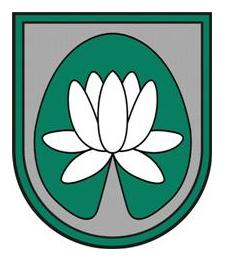 ATKLĀTA KONKURSA „TRAKTORTEHNIKAS PIEGĀDE”NOLIKUMSIdentifikācijas Nr.: ĀND 2016/67Ādažos2016Vispārējā informācijaIepirkuma identifikācijas numurs: ĀND 2016/67Pasūtītājs: Ādažu novada dome Pakalpojumu saņēmēji: Ādažu novada domePasūtītāja rekvizīti:Kontaktpersona iepirkuma procedūras jautājumos: Rita Šteina, tālr.: 67996298, e-pasts: rita.steina@adazi.lvInformācija par iepirkumuIepirkuma procedūra – atklāta konkursa procedūra atbilstoši Publisko iepirkumu likuma regulējumam.Iepirkuma Nolikums un visa ar iepirkumu saistītā publiskojamā informācija ir brīvi pieejami Pasūtītāja mājas lapā internetā www.adazi.lv. Piedāvājuma iesniegšanas un atvēršanas vieta, datums, laiks un kārtībaPiedāvājums jāiesniedz līdz 2016.gada 17.maija plkst. 10:00, iesniedzot personīgi Ādažu novada domē, Ādažos, Gaujas ielā 33A, 306.kabinetā (Kanceleja) 3.stāvā, vai atsūtot pa pastu. Pasta sūtījumam jābūt nogādātam norādītajā adresē līdz augstākminētajam termiņam.Piedāvājumi, kas iesniegti pēc šajā Nolikumā noteiktā piedāvājumu iesniegšanas termiņa, netiks izskatīti un neatvērtā veidā tiks atdoti atpakaļ Pretendentam.Iepirkuma piedāvājumu atvēršana un vērtēšana notiek slēgtās komisijas sēdēs.Piedāvājuma derīguma termiņšPretendenta iesniegtais piedāvājums ir derīgs, t.i., saistošs iesniedzējam 120 (viens simts divdesmit) kalendārās dienas, skaitot no piedāvājumu atvēršanas dienas.Ja objektīvu iemeslu dēļ iepirkuma līgumu nevarēs noslēgt piedāvājumu derīguma termiņa laikā, Pasūtītājs un Pretendents/i var vienoties par piedāvājuma spēkā esamības termiņa pagarināšanu.Piedāvājuma noformēšanaPiedāvājums katrā no piedāvājuma daļām iesniedzams atsevišķi, iesniedzot to aizlīmētā, aizzīmogotā iepakojumā – 3 (trīs) eksemplāros (viens oriģināls un divas kopijas). Uz piedāvājuma iepakojuma jābūt šādām norādēm:pasūtītāja nosaukums un adrese;Iepirkuma nosaukums un identifikācijas numurs;Norāde: „Piedāvājums 1.iepirkuma daļā/2.iepirkuma daļā”;Atzīme „Neatvērt līdz 2016. gada 17.maija plkst. 10:00”.Katrs piedāvājuma eksemplāra sējums sastāv no trim daļām:pretendenta atlases dokumenti, ieskaitot pieteikumu dalībai iepirkumā;tehniskais piedāvājums;finanšu piedāvājums.Visas piedāvājuma daļas iesniedzamas vienā sējumā, uz sējuma titullapas norādot:pasūtītāja nosaukums un adrese;Iepirkuma nosaukums un identifikācijas numurs;Norāde: „Piedāvājums 1.iepirkuma daļā/2.iepirkuma daļā”.Dokumentiem jābūt cauršūtiem vai caurauklotiem. Auklu gali jāpārlīmē un jābūt norādei par kopējo lappušu skaitu piedāvājumā. Lapas jānumurē un tām jāatbilst satura rādītājam. Visi piedāvājuma eksemplāri attiecīgajā daļā jāievieto 5.1.punktā minētajā iepakojumā (ja iesniedz piedāvājumu abās iepirkuma daļās, iesniedzamas divas atsevišķas aploksnes).Piedāvājumā iekļautajiem dokumentiem jābūt skaidri salasāmiem, bez labojumiem. Piedāvājums jāsagatavo latviešu valodā. Pretendents drīkst iesniegt tikai vienu piedāvājumu par visu pakalpojuma apjomu. Ja Pretendents iesniedz dokumentu kopijas, katra dokumenta kopija jāapliecina normatīvajos aktos noteiktajā kārtībā. Informācija par iepirkuma priekšmetuIepirkums ir sadalīts 2 daļās: 1.iepirkuma daļa – Zāles pļāvēju piegāde; 2.iepirkuma daļa – Traktoru piegāde.Nav atļauta piedāvājumu variantu iesniegšana.Iepirkuma priekšmets - 2 jaunu traktoru un 2 jaunu zāles pļāvēju piegāde saskaņā ar tehniskās specifikācijas prasībām. Iepirkuma rezultātā paredzēts slēgt līgumus ar pretendentiem, kura piedāvājumi katrā no iepirkuma daļām būs atzīti par atbilstošiem nolikuma prasībām, kā arī vislētākie. Prasības PretendentiemKvalifikācijas prasības:Pretendents normatīvajos tiesību aktos noteiktajā kārtībā ir reģistrēts Komercreģistrā vai līdzvērtīgā reģistrā ārvalstīs;Pretendenta gada finanšu apgrozījums pēdējo 3 (trīs) gadu laikā ik gadu ir vismaz 3 (trīs) reizes lielāks par pretendenta piedāvāto kopējo līgumcenu (bez PVN) attiecīgajā iepirkuma daļā. Uzņēmumam, kas dibināts vēlāk, gada finanšu apgrozījums par nostrādāto laika periodu ik gadu ir vismaz 3 (trīs) reizes lielāks par pretendenta piedāvāto kopējo līgumcenu (bez PVN) attiecīgajā iepirkuma daļā. Tehniskās un profesionālās spējas:Pretendents normatīvajos tiesību aktos noteiktajā kārtībā ir reģistrēts Komercreģistrā vai līdzvērtīgā reģistrā ārvalstīs;Uz pretendentu (ja piedāvājumu iesniedz piegādātāju apvienība, tad šī prasība attiecināma atsevišķi uz katru piegādātāju apvienības dalībnieku) vai personālsabiedrības biedru, ja pretendents ir personālsabiedrība, neattiecas Publisko iepirkumu likuma 39.1 panta pirmās daļas 1., 2., 3., 4., 5. vai 6. punktā minētie izslēgšanas nosacījumi, ievērojot Publisko iepirkumu likuma 39.1 panta ceturtajā daļā minētos termiņus; Uz pretendenta norādīto apakšuzņēmēju*, kura veicamo darbu vērtība ir vismaz 20 procenti no kopējās iepirkuma līguma vērtības, vai pretendenta norādīto personu, uz kuras iespējām pretendents balstās, lai apliecinātu, ka tā kvalifikācija atbilst paziņojumā par līgumu vai iepirkuma procedūras dokumentos noteiktajām prasībām, neattiecas Publisko iepirkumu likuma 39.1 panta pirmās daļas 2., 3., 4., 5. vai 6. punktā minētie izslēgšanas nosacījumi, ievērojot Publisko iepirkumu likuma 39.1 panta ceturtajā daļā minētos termiņus; * Šā Nolikuma izpratnē apakšuzņēmējs ir pretendenta vai tā apakšuzņēmēja piesaistīta vai nolīgta persona, kura veic darbus, kas nepieciešami ar pasūtītāju noslēgta līguma izpildei neatkarīgi no tā, vai šī persona pakalpojumus veic pretendentam vai citam apakšuzņēmējam.Pretendentam iepriekšējo 3 (trīs) gadu laikā ir pozitīva pieredze līdzvērtīgu piegāžu veikšanā (līdzīgas tehnikas piegāde) - jābūt noslēgtiem vismaz 3 (trīs) līgumiem, kur katra līguma kopējā līgumcena ir vismaz 50 000,00 EUR bez PVN apjomā un par katru no šiem līgumiem ir sniegta pozitīva atsauksme no pasūtītāja.Iesniedzamie dokumentiKvalifikācijas dokumentiPretendenta pieteikums dalībai iepirkumā atbilstoši Nolikumam pievienotajai formai (skatīt 2. pielikumu).Ja piedāvājumu kā Pretendents iesniedz personu grupa, tad pieteikumu paraksta visas personas, kas iekļautas grupā un pieteikumā norāda personu, kura pārstāv personu grupu iepirkumā, kā arī katras personas atbildības apjomu; Valsts ieņēmumu dienesta vai elektroniskās deklarēšanas sistēmas izdotu izziņu par pretendenta (ja piedāvājumu iesniedz piegādātāju apvienība, tad šī prasība attiecināma atsevišķi uz katru piegādātāju apvienības dalībnieku) vai personālsabiedrības biedru, ja pretendents ir personālsabiedrība, pretendenta norādīto apakšuzņēmēju, kuru sniedzamo pakalpojumu vērtība ir vismaz 20 procenti no kopējās iepirkuma līguma vērtības, vai pretendenta norādīto personu, uz kuras iespējām pretendents balstās, lai apliecinātu, ka tā kvalifikācija atbilst paziņojumā par līgumu vai iepirkuma procedūras dokumentos noteiktajām prasībām, vidējām stundas tarifa likmēm profesiju grupās pirmajos trijos gada ceturkšņos pēdējo četru ceturkšņu periodā.Pretendenta apliecināta izziņa par pretendenta gada finanšu apgrozījumu pēdējo 3 (trīs) gadu laikā;Pretendenta pieredzes apraksts un pasūtītāju atsauksmes.Tehniskais piedāvājumsIesniedzot piedāvājumu, Pretendents tajā iekļauj tehnisko piedāvājumu. Tehniskais piedāvājums jāsagatavo tādā detalizācijas pakāpē, lai iepirkuma komisija varētu secināt Pretendenta piedāvājuma atbilstību pasūtītāja prasībām. Tehniskais piedāvājums sagatavojams brīvā formā, un tam jāatbilst 1. pielikumā esošajai Tehniskajai specifikācijai. Finanšu piedāvājumsFinanšu piedāvājums sagatavojams brīvā formā, tajā norādot detalizētas preču izmaksas ar un bez PVN, kā arī norādot kopējo līgumcenu ar un bez PVN. Piedāvājumu izvēles kritērijiKomisija slēgtā sēdē atver iesniegtos Piedāvājumus piedāvājumu iesniegšanas secībā.Piedāvājumu vērtēšanas kritērijs – piedāvājums ar viszemāko cenu. Pielikumā:Tehniskā specifikācija;Pieteikums dalībai iepirkumā;Līguma projekts.Identifikācijas Nr. ĀND 2016/671.pielikumsTEHNISKĀS SPECIFIKĀCIJASIEPIRKUMA DAĻARAIDERIPapildus prasības:1.	Zāles pļāvējam jāatbilst Latvijas Republikā spēkā esošo normatīvo aktu prasībām un jābūt ES sertificētam.2.	Tehniskajā piedāvājumā jāiesniedz pilnvaras kopija no ražotājfirmas par pilnvaroto pārstāvi Latvijā 3.	Pretendentam jāpiegādā Zāles pļāvējus līdz Pasūtītājam uz sava rēķina uz adresi Gaujas iela 33A, Ādaži, Ādažu novads.4.	Piegādātājam jānodrošinās tehnisko dokumentāciju (Tehnikas ekspluatācijas un darba drošības instrukcijas) valsts valodā kopā ar tehnikas piegādi.IEPIRKUMA DAĻATRAKTORS (50 ZS)Papildus prasības:1.	Zāles pļāvējam jāatbilst Latvijas Republikā spēkā esošo normatīvo aktu prasībām un jābūt ES sertificētam.2.	Tehniskajā piedāvājumā jāiesniedz pilnvaras kopija no ražotājfirmas par pilnvaroto pārstāvi Latvijā 3.	Pretendentam jāpiegādā Zāles pļāvējus līdz Pasūtītājam uz sava rēķina uz adresi Gaujas iela 33A, Ādaži, Ādažu novads.4.	Piegādātājam jānodrošinās tehnisko dokumentāciju (Tehnikas ekspluatācijas un darba drošības instrukcijas) valsts valodā kopā ar tehnikas piegādi.TRAKTORS (80 ZS)Papildus prasības:1.	Zāles pļāvējam jāatbilst Latvijas Republikā spēkā esošo normatīvo aktu prasībām un jābūt ES sertificētam.2.	Tehniskajā piedāvājumā jāiesniedz pilnvaras kopija no ražotājfirmas par pilnvaroto pārstāvi Latvijā 3.	Pretendentam jāpiegādā Zāles pļāvējus līdz Pasūtītājam uz sava rēķina uz adresi Gaujas iela 33A, Ādaži, Ādažu novads.4.	Piegādātājam jānodrošinās tehnisko dokumentāciju (Tehnikas ekspluatācijas un darba drošības instrukcijas) valsts valodā kopā ar tehnikas piegādi.Identifikācijas Nr. ĀND 2016/672.pielikumsPieteikums dalībai iepirkumā Iepirkuma Identifikācijas Nr. ____Ādažu novada domes Iepirkuma komisijaiSaskaņā ar Nolikumu es apakšā parakstījies apliecinu, ka:___________________________ (pretendenta nosaukums) piekrīt Nolikuma noteikumiem un garantē Nolikuma un tā pielikumu prasību izpildi. Noteikumi ir skaidri un saprotami;Pievienotie dokumenti veido šo piedāvājumu;Šis piedāvājums ir spēkā 120 (viens simts divdesmit) kalendārās dienas no piedāvājuma atvēršanas sanāksmes.Ar šo apliecinām, ka visa piedāvājumā iesniegtā informācija ir patiesa.Z.v.	Pielikums Nr. 3Iepirkuma ID Nr.: ĀND 2016/67							projektsTEHNIKAS  PIEGĀDES  Nr. JUR 2016Ādažu novads								2016.gada   Ādažu novada dome, reģ. Nr. 90000048472, adrese: Gaujas iela 33A, Ādaži, Ādažu nov., LV-2164, (turpmāk – Pircējs), ko uz likuma „Par pašvaldībām” un Ādažu novada pašvaldības  nolikuma pamata pārstāv izpilddirektors , no vienas puses, un__________________________, reģ. Nr._____________, juridiskā adrese: _________________, (turpmāk – Pārdevējs), valdes ______________ personā, kurš rīkojas saskaņā ar sabiedrības statūtiem, no otras puses,abas kopā turpmāk sauktas „Puses” un katra atsevišķi „Puse”, ņemot vērā Izpildītāja piedāvājumu iepirkumā „TRAKTORTEHNIKAS PIEGĀDE” (iepirkuma identifikācijas Nr. ĀND 2016/67) un Iepirkumu komisijas 2016.gada ________ lēmumu ( Nr. 05-30-2016/____) par tiesību piešķiršanu slēgt iepirkuma līgumu 1.iepirkuma daļā/2.iepirkuma daļā, noslēdz šādu līgumu, (turpmāk – ): Līguma priekšmets Pārdevējs apņemas veikt 2 jaunu zāles pļāvēju/ 2 jaunu traktoru, kā arī to aprīkojumu (turpmāk - Preces) piegādi Pircēja vajadzībām, veicot to saskaņā ar Iepirkuma tehnisko specifikāciju (1.pielikums), Pārdevēja piedāvājumu Iepirkumā (2. pielikums), saistošo normatīvo aktu noteikumiem, Līguma regulējumu un tā izpildes laikā saņemtiem Pircēja pārstāvja norādījumiem. Preces piegādes vieta – Ādažu novada dome, Gaujas iela 33A, Ādaži, Ādažu novads, LV-2164.Pārdevējs apņemas veikt Preču tehniskās apkopes un garantijas remontus Preces garantijas termiņa laikā saskaņā ar Iepirkuma tehniskajā specifikācijā norādīto.Līgumcena un samaksas kārtībaKopējā līgumcena (turpmāk – Līgumcena) par Precēm ir ____________________  bez pievienotās vērtības nodokļa (turpmāk - PVN), saskaņā ar Pārdevēja finanšu piedāvājumu (2.pielikums) 2.2.	Līgumcenā ir iekļauti visi Izpildītāja ar Preču iegādi un piegādi saistītie izdevumi, visi nodokļi un nodevas, kā arī citas izmaksas, kas attiecas uz Precēm līdz to piegādei Pasūtītājam, tai skaitā traktoru pirmreizēja reģistrācija Valsts tehniskās uzraudzības aģentūrā uz Pircēja vārda, tehniskās apskates, tehniskās pārbaudes, kā arī traktoru obligātās civiltiesiskās apdrošināšanas izmaksas.  2.3.	Pasūtītājs veic samaksu par Precēm 15 darba dienu laikā pēc konkrētās Preces piegādes dienas, pamatojoties uz Pušu parakstīta pieņemšanas-nodošanas aktu un Preču pavadzīmi.2.4.	Maksājumiem tiek piemērota rēķina izrakstīšanas brīdī spēkā esošā PVN likme. Rēķinā Izpildītājs norāda Līguma numuru un datumu. 2.5.	Par samaksas dienu tiek uzskatīta diena, kad Pasūtītājs veicis Līgumcenas samaksu uz Izpildītāja norēķinu kontu. 3.  Piegādes noteikumi un termiņš stājas spēkā ar tā parakstīšanas brīdi un darbojas līdz Pušu saistību pilnīgai izpildei.Preču komplektācijas un piegādes termiņš:  zāles pļāvējiem – ne vēlāk kā 21 kalendārās dienu laikā pēc Līguma spēkā stāšanās/ traktoriem - ne vēlāk kā 60 kalendāro dienu laikā pēc Līguma spēkā stāšanas.    Preču pieņemšana un nodošana notiek Pušu pārstāvju klātbūtnē, abpusēji parakstot pieņemšanas–nodošanas aktu un Preču pavadzīmi. Kopā ar Precēm Pārdevējs iesniedz Pircējam visu ar tām saistīto dokumentāciju, kas Pircējam var būt nepieciešama Preču tālākā ekspluatācijā (Tehnikas ekspluatācijas un darba drošības instrukcijas), Preču izcelsmes un garantijas sertifikātus. Pārdevējs veic Pircēja pārstāvja apmācību par Preču uzturēšanu un lietošanu. 3.4.	Par Preču piegādes datumu tiek uzskatīts datums, kuru Pircēja pārstāvis atzīmē uz pieņemšanas–nodošanas akta, apstiprinot Preču pieņemšanu.3.5.	Pircējs pārbauda saņemto Preču kvalitāti un atbilstību to piegādes brīdī, pirms pieņemšanas-nodošanas akta parakstīšanas. Ja Preces ir nekvalitatīvas vai neatbilst Pircēja prasībām, ko iespējams konstatēt piegādes brīdī, Pircējam ir tiesības pieņemšanas- nodošanas aktu neparakstīt un pieprasīt, lai Pārdevējs apmaina Preces pret atbilstošām. Preču pieņemšanas–nodošanas akta parakstīšana neatbrīvo Pārdevēju no atbildības par defektiem, kuri var atklāties pēc Preču piegādes pieņemšanas. 3.6.	Īpašumtiesības uz Precēm Pircējs iegūst tikai pēc to pilnīgas apmaksas.3.7.	Risks par Preču bojāeju pāriet no Pārdevēja uz Pircēju Preču pieņemšanas brīdī.4. Pušu tiesības, pienākumi un atbildībaPircēja tiesības un pienākumi: maksāt par kvalitatīvu Preču piegādi saskaņā ar Līguma noteikumiem; tiesības kontrolēt Līguma izpildes gaitu, veikt Preču kvalitātes kontroles pasākumus un pieprasīt no Pārdevēja nepieciešamo informāciju, norādot tās sniegšanas termiņu; pārbaudīt Preču atbilstību Iepirkuma tehniskajā specifikācijā noteiktajām prasībām;pārbaudīt Preču dokumentācijas atbilstību;ja Precēm konstatētas nepilnības, sastādīt aktu, kurā norādītas konstatētās nepilnības un termiņš to novēršanai; pieņemot Preces, pieaicināt neatkarīgus ekspertus;nepieņemt Preces, ja tās neatbilst Līguma noteikumiem.4.2.	Ja Pircējs neveic samaksu par Precēm Līgumā noteiktajā termiņā, Pārdevējam ir tiesības aprēķināt līgumsodu 0,5 % apmērā no laikā nesamaksātās summas par katru nokavēto maksājuma dienu. 4.3.  Pārdevēja tiesības un pienākumi: 4.3.1.	veikt Preču piegādi pienācīgā kvalitātē atbilstoši spēkā esošajiem Latvijas Republikas normatīvajiem aktiem un Līguma nosacījumiem; 4.3.2.	sniegt Pircējam patiesu un pilnīgu informāciju par Preču kvalitāti, drošumu un tehniskās ekspluatācijas noteikumiem;4.3.3.	bez saskaņošanas ar Pircēju nav tiesīgs vienpusēji grozīt (mainīt) Līguma priekšmetu (komplektāciju), kā arī noteikto piegādes termiņu;4.3.4.	pirms Preču piegādes saskaņot ar 7.7.punktā minēto Pircēja pilnvaroto pārstāvi konkrētu Preču piegādes laiku; 4.3.5. informēt Pircēju par Preču apkopes un servisa centriem un apkopju veikšanas iespēju, izbraucot pie Pircēja uz vietas.   	4.4.	Pārdevējs apliecina, ka tas ir pilntiesīgs Preču īpašnieks, Preces nav nekādā veidā apgrūtinātas un nevienai trešajai personai nav nekādu tiesību uz Precēm.4.5.	Ja Pārdevējs neveic Preču piegādi Līgumā noteiktajā termiņā, Pircējam ir tiesības aprēķināt Pārdevējam līgumsodu 0,5 % apmērā no nepiegādāto Preču vērtības par katru nokavēto Preču piegādes dienu. Šajā gadījumā Pircējs, veicot norēķinus, ir tiesīgs bez iepriekšējas saskaņošanas ar Pārdevēju ieturēt Līgumā paredzēto līgumsodu, kā arī Pārdevējam jāatlīdzina visi tādējādi Pircējam nodarītie tiešie zaudējumi. 4.6.	Gadījumā, ja  tiek lauzts pamatojoties uz 7.2.1.apakšpunktu, Pārdevējs maksā Pircējam līgumsodu  (pieci tūkstoši euro) apmērā.4.7.	Par garantijas saistību neizpildi, Pārdevējs maksā Pircējam līgumsodu  (četri simti euro) apmērā par katru konstatēto gadījumu 7 darba dienu laikā pēc Pircēja rakstiskas pretenzijas saņemšanas par katru pārkāpuma konstatēšanas reizi. Pārkāpums tiek noformēts ar aktu, ko sastāda Pircēja pilnvarota persona un tas, kopā ar pretenziju, nekavējoties tiek nosūtīts Pārdevējam.4.8.  Līgumsoda kopējais apmērs par termiņa kavējumu nevar pārsniegt 10% no Līgumcenas. 4.9.  Līgumsoda samaksa neatbrīvo Puses no to saistību pilnīgas izpildes.4.10.	Puses savstarpēji ir atbildīgas par otrai Pusei nodarītajiem zaudējumiem, ja tie radušies vienas   Puses vai tās darbinieku, kā arī Pušu Līguma izpildē iesaistīto trešo personu darbības vai bezdarbības, tai skaitā rupjas neuzmanības vai ļaunā nolūkā izdarīto darbību vai nolaidības rezultātā.5. Kvalitāte un garantija5.1. Pārdevējs garantē un nodrošina:5.1.1. ka piegādātās Preces ir jaunas;5.1.2. Preču atbilstību (kvalitātes un citu rādītāju) izgatavotāja tehniskajai dokumentācijai, Latvijas Republikā noteiktajiem standartiem, Līguma noteikumiem, kvalitātes sertifikātam vai atbilstības sertifikātam un Latvijas Republikas tiesību normatīvajiem aktiem.5.2.	 par Preču kvalitāti Pircējs izsaka Pārdevējam 10 darba dienu laikā no to piegādes brīža, ja tiek konstatēti slēpti vai atklāti Preču defekti, kurus nevarēja konstatēt Preču pieņemšanas-nodošanas brīdī. Pārdevējs veic defektu novēršanu vai neatbilstošās Preces nomaiņu pret jaunu, atbilstošu Preci laika termiņā, par ko Puses savstarpēji vienojas, bet kas nav ilgāks par divām nedēļām. Defektu novēršanu Pārdevējs veic nepieprasot Pircējam papildus samaksu.5.3.	Pārdevējs garantē piegādāto Preču kvalitāti, drošumu un ekspluatācijas īpašības saskaņā ar Pārdevēja piedāvājumu Iepirkumā pie nosacījuma, ka Pircējs ievērojis Preces glabāšanas un lietošanas noteikumus. Garantijas termiņš sākās no pieņemšanas-nodošanas akta parakstīšanu dienas. 5.4.	Garantijas termiņa ietvaros pēc Pircēja rakstiska pieprasījuma 24 stundu laikā tiek novērtēti konstatētie defekti un tiek sastādīts defektu akts, kuru paraksta abas Puses. Garantijas termiņā laikā Pārdevējs ar Pircēju Pušu saskaņotos termiņos novērš konstatētos Preču defektus Preču atrašanās vietā vai nogādājot to uz autorizēto servisa centru, ievērojot Iepirkuma tehniskajā specifikācijā norādīto par Preču aizstāšanu uz remonta laiku. 5.5.  Pircējs apņemas izmantot Preces atbilstoši tā ekspluatācijas noteikumu prasībām, ievērojot noteiktos reglamentēto apkopju termiņus un darbus, Preces reglamentēto apkopju intervālus saskaņā ar ražotāja noteikumiem un veikt reglamentētās apkopes un remontus pie Pārdevēja.  5.6.	Garantijas apliecinājums netiek uzskatīts par saistošu gadījumos, kad defekti radušies Pasūtītāja vai lietotāja vainas dēļ (netiek ievēroti Preces ekspluatācijas noteikumi, apzināta Preces bojāšana, ar garantijas devēju nesaskaņoti remontdarbi) vai neparedzētu apstākļu - dabas stihiju – vētru, plūdu, uguns, terora aktu u.c. radīti bojājumi.6. Nepārvarama varaPuses tiek atbrīvotas no atbildības par Līguma pilnīgu vai daļēju neizpildi, ja tā radusies nepārvaramas varas vai ārkārtēja rakstura apstākļu rezultātā, kas sākās pēc Līguma noslēgšanas un ko nevarēja iepriekš ne paredzēt, ne novērst. Pie šādiem apstākļiem pieskaitāmi: stihiskas nelaimes, avārijas, katastrofas, epidēmijas un kara darbība, streiki, iekšējie nemieri, blokādes, varas un pārvaldes institūciju rīcība, normatīvo aktu, kas būtiski ierobežo un aizskar Pušu tiesības un ietekmē uzņemtās saistības, pieņemšana un stāšanās spēkā. Pusei, kas atsaucas uz nepārvaramas varas apstākļu darbību, nekavējoties, bet ne vēlāk kā trīs darba dienu laikā par šādiem apstākļiem rakstveidā jāziņo otrai Pusei. Ziņojumā jānorāda, kādā termiņā būs iespējama un paredzama viņa Līgumā paredzēto saistību izpilde. Nesavlaicīga paziņojuma gadījumā Puse netiek atbrīvota no Līguma saistību izpildes. Nepārvaramas varas apstākļu iestāšanās gadījumā Līguma darbības termiņš tiek pārcelts atbilstoši šādu apstākļu darbības laikam vai arī Puses vienojas par Līguma pārtraukšanu.Citi noteikumiLīgumu var papildināt, grozīt vai izbeigt, Pusēm savstarpēji rakstiski vienojoties. Jebkuras Līguma izmaiņas tiek noformētas rakstveidā un kļūst par šī Līguma neatņemamām sastāvdaļām. Pircējam ir tiesības vienpusēji lauzt Līgumu pirms termiņa: 7.2.1. ja Pārdevējs kavē Preču piegādi ilgāk par 20 dienām, trīs dienas par to iepriekš brīdinot Pārdevēju. Šādā gadījumā Pircējs neatlīdzina Pārdevējam tādejādi radušos zaudējumus; 7.2.2. ir stājies spēkā tiesas spriedums par Pārdevēja atzīšanu par maksātnespējīgu.7.3.	Kādam no Līguma noteikumiem zaudējot spēku normatīvo aktu grozījumu gadījumā, Līgums nezaudē spēku tā pārējos punktos, un šajā gadījumā Pušu pienākums ir piemērot Līgumu atbilstoši spēkā esošajiem normatīvajiem aktiem. 7.4.	Ja kādai no Pusēm tiek mainīts juridiskais statuss, Pušu amatpersonu paraksta tiesības, īpašnieki vai vadītāji, vai kādi Līgumā minētie Pušu rekvizīti, telefona, faksa numuri, e–pasta adreses, adreses, u.c., tad tā nekavējoties rakstiski paziņo par to otrai Pusei. Ja Puse neizpilda šā apakšpunkta noteikumus, uzskatāms, ka otra Puse ir pilnībā izpildījusi savas saistības, lietojot Līgumā esošo informāciju par otru Pusi. Šajā apakšpunktā minētie nosacījumi attiecas arī uz Līgumā un tā pielikumos minētajiem Pušu pārstāvjiem un to rekvizītiem.7.5.	Pušu reorganizācija vai to vadītāju maiņa nevar būt par pamatu Līguma pārtraukšanai vai izbeigšanai. Gadījumā, ja kāda no Pusēm tiek reorganizēta vai likvidēta, Līgums paliek spēkā un tā noteikumi ir saistoši Pušu tiesību pārņēmējam. 7.6.	Strīdus, kas var rasties Līguma izpildes rezultātā vai sakarā ar Līgumu, Puses risina savstarpējo pārrunu ceļā. Ja vienošanās netiek panākta, tad strīds tiks risināts tiesā Latvijas Republikas normatīvajos aktos noteiktajā kārtībā. 7.7.	Atbildīgā persona no Pircēja puses, kas organizēs Pircējam noteikto pienākumu izpildi, veiks Līguma izpildes kontroli un dokumentu parakstīšanu, ir Saimniecības un infrastruktūras daļas projektu vadītājs Juris Antonovs (t. 29524876, e-pasts juris.antonovs@adazi.lv). Atbildīgajai personai jāpilda pienākumi, kas noteikti Ādažu novada domes iekšējo noteikumu „Dokumentu aprites kārtība Ādažu novada pašvaldībā” 107.punktā, t.sk., nekavējoties jāziņo Pakalpojuma saņēmējam par pakalpojuma sniedzējam pielīgto saistību nepienācīgu izpildi un tai nav tiesību pieņemt lēmumus vai dot Pakalpojuma sniedzējam norādījumus par Līgumā noteikto termiņu, līgumsummas, cenas vai citu nosacījumu izmaiņām.7.8.	Pārdevējs par kontaktpersonu Līguma izpildes laikā nozīmē ________________________.7.9.	Visas pretenzijas, kas saistītas ar Līguma izpildi, ir iesniedzamas otrai Pusei elektroniski, ar drošu elektronisko parakstu, uz Pušu oficiālajām e-pasta adresēm un uzskatāms, ka Puse paziņojumu ir saņēmusi nākamā darba dienā pēc nosūtīšanas.7.10.Līgums sastādīts divos identiskos eksemplāros, no kuriem viens glabājas pie Pircēja, bet otrs pie Pārdevēja.7.11. Līgumam ir divi pielikumi:  7.11.1. Iepirkuma tehniskā specifikācija, uz __ lp.;  7.11.2. Pārdevēja piedāvājums iepirkumā, uz ___ lp.  	   8. Pušu rekvizīti un paraksti:Adrese:Gaujas iela 33A, Ādaži, Ādažu novads, LV-2164Reģistrācijas Nr.90000048472Norēķinu konts:LV43TREL9802419010000Bankas kods:TRELLV22Tālrunis:67997350Fakss:67997828Zāles pļāvēja komplektācijaZāles pļāvēja komplektācijaMinimālās tehniskās prasības1.Zāles pļāvējs (JAUNS)Zāles pļāvējs (JAUNS)Zāles pļāvēju daudzums (gab.)2DzinējsMotorsKubota vai tā ekvivalentsDegvielas veidsdīzeļdegvielaCilindru skaits4Motora tilpums (cm³)ne mazāk kā 1400 Dzinēja jauda (kW)ne mazāk kā 27 Dzinēja dzesēšanašķidrumaDegvielas tvertne (l)ne mazāk par 60JūgvārpstaPiedziņas ātrums      (apgr./min)ne mazāk par 2500 TransmisijaTransmisijas tipshidrostatiskāPiedziņa Pilnpiedziņa  Kustības(darba) ātrums uz priekšu/ atpakaļ (F/R)   (km/h)ne mazāk par 18/10HidraulikaHidaulikas izvadine mazāk par 1pāriElektroinstalācijaDarba gaismasjābūtElektronisks mērinstrumentu panelis (degvielas līmenis, dzinēja apgr., stundu skaitītājs, ūdens temperatūras indikators)jābūtIzmēriGarums (mm)ne vairāk kā 2500 bez pļaušanas mehānismaPlatums (mm)ne vairāk kā 1400 Augstums (mm)ne vairāk kā 2000 ar ROPS rāmiSvars (kg)ne mazāk par 800 bez pļaujmašīnas2.KomplektācijaHidraulisks stūres pastiprinātājsjābūtRiepaszālāja profils 24x12-12 aizmugurē 18x9,5-8Diferenciāļu bloķētājsjābūtKruīza kontrolejābūtMauriņa pļaujmašīna  ar izmešanu uz sāniem jābūtPļaušanas platums (cm)ne mazāk kā 150Pļaušanas augstums (mm)regulējams, līdz 125 Pļaušanas mehānisma pagriešanas funkcija apkopes veikšanai par (grādi)ne mazāk kā 90ROPS drošības rāmis nelokāmsjābūtPļaušanas augstuma regulēšanajābūtElektriskā pannas pacelšanajābūtVadītāja sēdeklis regulējams, ar roku balstiemPiekabes āķisjābūtSlota, darba platums ar platumu (cm)ne mazāk kā 150Sniega lāpsta pagriežama ar darba platumu (cm)ne mazāk kā 160Smilšu kaisītājs ar platumu (cm)ne mazāk kā 1003.Papildus aprīkojumsPapildus aprīkojumsBākuguns, avārijas zīme, ugunsdzēšamais aparātsjābūt4.Reģistrācija, garantijas, tehniskās apkopes, remontsReģistrācija, garantijas, tehniskās apkopes, remontsGarantijane mazāk kā divi gadiPiegādene vēlāk kā 21 (divdesmit vienas) kalendārās dienas laikā no līguma noslēgšanas brīža uz adresi: Gaujas iela 33A, ĀdažiJānodrošina pēcpārdošanas traktora apkalpošana un garantijas remonta serviss, nodrošinot:- defektu novēršanas 48 h laikā no pieteikuma brīža;- tehnikas nogādāšanu uz autorizēto servisa centru, ja defektu nav iespējams novērst traktora atrašanās vietā5.Pastāv iespēja aprīkot ar:Pastāv iespēja aprīkot ar:KabīnijābūtKondicionēšanu kabīnējābūtNopļautās zāles savākšanas tvertni ar tilpumu (l)ne mazāk kā 600TA apraksts jaunam traktoram ar aprīkojumu:Pieprasītie parametri(Atbilstība prasību izpildei)Traktors:Marka:Modelis:Marka:Modelis:DzinējsDzinējsDzinējsDzinēja jauda norādītajā diapazonā:42 - 50 (zs)Dzinēja nominālie apgriezieni ne vairāk kā:2600 (apgr./min)Dzinēja tips:Šķidruma dzeses, četru taktu turbo dīzelisCilindru skaits ne mazāks kā:3 (gab)Dzinēja tilpums ne  mazāks kā:1800 (m3)Degvielas tvertnes tilpums ne mazāks kā:55 (l)Dzinējs atbilst vismaz  Euro 3 B  izplūdes emisijas normai:jābūtDzinēja priekšsildīšanajābūtJūgvārpstaJūgvārpstaJūgvārpstaJūgvārpstas apgriezienu skaits:540 (apgr/min)Jūgvārpstas tips:NeatkarīgsJūgvārpstas darba stāvokļi:Automātiska/manuālaJūgvārpstas ieslēgšana:Elektromagnētisks slēdzisVidējā jūgvārstaJābūtHidrosistēmaHidrosistēmaHidrosistēmaHidraulikas sūkņa tips:ZobratuHidraulikas sūkņa jauda ne mazāka kā:65 (l/min)Aizmugures 3-punktu uzkares vadība:Pozīciju/ hidroslogotājsAizmugures 3-punktu uzkares kategorija:Euro Cat IAizmugures 3-punktu uzkares celtspēja sakabes galos ne mazāk kā:1400 (kg)Aizmugures 3-punktu uzkares celšanas cilindra novietojums:IekšējaisHidrosistēmas ātro pieslēgu izvadu skaits ne mazāks kā:8 (gab)Hidrosistēmas izvadu kontrole:Joystick (vienas sviras vadība, kas rūpnieciski integrēta kabīnē)Manuāla hidrostatiskās gaitas plūsmas regulācija no kabīnesJābūtTransmisijaTransmisijaTransmisijaTransmisijas tipsHidrostatiskāHidrauliskais stūres pastiprinātājs:JābūtMehānisks diferenciālbloķētājs:JābūtPiedziņas tips 4x4:Jābūt (atslēdzams)Maksimālais gaitas ātrums uz priekšu ne mazāks kā:25 (km/h)Riepu protektoru tips:AgroRiepu izmērs ne mazāks kā:Priekšā: 14-24Aizmugurē: 16-30Gabarīt izmēriGabarīt izmēriGabarīt izmēriKopējais garums ne lielāks kā:3550 (mm)Kopējais platums ne mazāks kā:1700 (mm)Kopējais augstums ar kabīni ne mazāks kā:2300 (mm)Riteņu bāze ne mazāka kā:1900 (mm)Klīrens ne mazāks kā:350 (mm)Svars ne lielāks kā:2200 (kg)KabīneKabīneKabīneSaules sargs:JābūtAtpakaļskata spoguļi 2 (gab):JābūtStūres Konsoles lifts:JābūtKabīnes atpakaļskata spogulis:JābūtLogu tīrītājs (priekšā/aizmugurē):JābūtDarba apgaismojums uz kabīnes ne uz priekšu 2 gab, uz aizmuguri 2 gab:JābūtOperātora sēdvietas konsole aprīkota ar amortizāciju:JābūtKabīne aprīkota ar gaisa kondecionēšanas sistēmu/apsildi:JābūtRadio:JābūtPapildus prasības:Papildus prasības:Papildus prasības:Aprīkots ar priekšējās ass dubļu sargiem:JābūtTehnikai nodrošināta lietošanas instrukcija Latviešu valodā:JābūtAprīkots ar priekšējiem pretsvariem:JābūtAprīkots ar zibšņa veida bākuguni:JābūtTehnika reģistrēta pasūtītāja īpašumā:JābūtPiegādes adrese:DARBA APRĪKOJUMS:DARBA APRĪKOJUMS:DARBA APRĪKOJUMS:Frontālā 3-punktu uzkare:Frontālā 3-punktu uzkare:Frontālā 3-punktu uzkare:Uzstādīta uz traktora piegādes brīdī:Jābūt3-punktu sakabes kategorijaISakabes jauda ne mazāka kā:10 (kN)Frontālais iekrāvējs:Frontālais iekrāvējs:Frontālais iekrāvējs:Maksimālais celšanas augstums ne mazāks kā:2700 (cm)Rakšanas dziļums zem atbalsta virsmas līmeņa ne mazāks kā:210 (mm)Celtspēja ne mazāka kā:1600 (kg)Kauss iekļauts komplektācijā:JābūtKausa izmēri ne mazāki kā:500 dziļums, 570 augstums, 1800 platums (mm)Frontālais iekrāvējs savietojams ar augstākminēto traktoru pēc “ātrās” savietojamības principa, nodrošinot frontālā iekrāvēja uzstādīšanu un demontāšanu ne ilgāk kā 15 (min) laikā:JābūtKausa sakabe ar frontālā iekrāvēja strēli:Vienas sviras demontēšanas mehānismsSniega lāpsta:Sniega lāpsta:Sniega lāpsta:Tips:V-veida vairāk-pozīcijuKopējais maksimālais platums ne mazāks kā:2000 (cm)Minimālis iespējamais platums ne mazāks kā:1750 (cm)Lāpstas augstums ne mazāks kā:570 (cm)Vērstuvju sagriešanas leņķis ne lielāks kā:30°Sakabes stiprinājums3-punktu, Euro Cat ISvars ne lielāks kā:185 (kg)Darba šķautne:Gumijas vai cita līdzvērtīga materiāla, kas paredzēts sniega stumšanaiAtbalsta kājas:JābūtHomogulācija dalībai ceļu satiksmē:LED gabarīt-apgaismojumsDrošības mehānisms darba šķautneiatsperu tipaBirste:Birste:Birste:Birste aprīkota ar diviem atbalsta riteņiem:JābūtAtbalsta riteņu izmērs ne mazāks kā:4.00-4Regulācijas stāvokļi atbalsta riteņiem ne mazāk kā:6 gab.Piedziņa:mehāniskāDarba platums ne mazāks kā:1.6 (m)Nepieciešamie jūgvārpstas apgriezieni:540 (apgr/min)Sekciju tipa slaucīšanas elementi:jābūtSekciju skaits ne mazāks kā:50 gab.Slaukāmās birstes regulācija pa labi/pa kreisi:MehāniskaKomplektācijā jāpiegādā kardāns:JābūtKomplektācijā jāpiegādā atbalsta kāja:JābūtSmilšu kaisītājs:Smilšu kaisītājs:Smilšu kaisītājs:Tvertnes tilpums ne mazāks kā:360 (l)Darba platums:1-15 (m)Kaisīšanas materiala padeves regulācija:mehāniskaKaisīšanas disku skaits:1Piedziņa:mehaniskāPašmasa ne mazāka kā:110 (kg)Materiāla padeves mehānisms tvertnē:Vibrējošas plāksnes tipaTvertnes materiāls:Augstas izturības plastmasaKopējais platums ne lielāks kā:1300 (mm)Augstums ne mazāks kā:1100 (mm)Papildus aprīkojumsBākuguns, avārijas zīme, ugunsdzēšamais aparātsjābūtReģistrācija, garantijas, tehniskās apkopes, remontsReģistrācijaReģistrācija VTUA uz pasūtītāja vārdu; transportlīdzekļa nodoklis un nodevas; OCTA apdrošināšana uz vismaz 6 mēnešiemGarantijane mazāk kā divi gadiPiegādene vēlāk kā 60 (sešdesmit) kalendāro dienu laikā no līguma noslēgšanas brīža uz adresi: Gaujas iela 33A, ĀdažiJānodrošina pēcpārdošanas traktora apkalpošana un garantijas remonta serviss, nodrošinot:- defektu novēršanas 48 h laikā no pieteikuma brīža;- tehnikas nogādāšanu uz autorizēto servisa centru, ja defektu nav iespējams novērst traktora atrašanās vietāTA apraksts jaunam traktoram ar aprīkojumu:Pieprasītie parametri(Atbilstība prasību izpildei)Traktors:Marka:Modelis:Marka:Modelis:DzinējsDzinējsDzinējsDzinēja jauda norādītajā diapazonā:72 - 80 (zs)Dzinēja nominālie apgriezieni ne vairāk kā:2600 (apgr./min)Dzinēja tips:Šķidruma dzeses, četru taktu turbo dīzelisCilindru skaits:4 (gab)Dzinēja tilpums ne lielāks kā:2450 (cc)Degvielas tvertnes tilpums ne mazāks kā:90 (l)Dzinējs atbilst vismaz  Euro 3 B  izplūdes emisijas normai:jābūtDzinēja priekšsildīšanajābūtJūgvārpstaJūgvārpstaJūgvārpstaAizmugures jūgvārpstas jauda ne mazāka kā:60 (zs)Jūgvārpstas apgriezienu skaits:540 (apgr/min)Jūgvārpstas tips:NeatkarīgsJūgvārpstas darba stāvokļi:Automātiska/manuālaJūgvārpstas ieslēgšana:Elektroagnētisks slēdzisHidrosistēmaHidrosistēmaHidrosistēmaHidraulikas sūkņa tips:ZobratuHidraulikas sūkņa jauda ne mazāka kā:70 (l/min)3-punktu uzkares vadība:Pozīciju/ hidroslogotājs3-punktu uzkares kategorija:Euro Cat 23-punktu uzkares celtspēja sakabes galos ne mazāk kā:2200 (kg)3-punktu uzkres celšanas cilindra novietojums:ĀrējaisHidrosistēmas ātro pieslēgu izvadu skaits ne mazāks kā:8 (gab)Hidrosistēmas izvadu kontrole:Joystick (vienas sviras vadība, kas rūpnieciski integrēta kabīnē)TransmisijaTransmisijaTransmisijaPārnesumu skaits uz priekšu/atpakaļ ne mazāk kā:Manuālā 12/12 vai hidrostatiskāBezsajūga gaitas virziena maiņa (Power shuttle):JābūtHidrauliskais stūres pastiprinātājs:JābūtBremžu sistēma:Mitrā tipaMehānisks vai elektromagnētisks diferenciālbloķētājs:JābūtPiedziņas tips 4x4:JābūtMaksimālais gaitas ātrums uz priekšu ne mazāks kā:35 (km/h)Riepu protektoru tips:AgroRiepu izmērs ne mazāks kā:Priekšā: 14.0-24Aizmugurē: 24.0-34Gabarīt izmēriGabarīt izmēriGabarīt izmēriKopējais garums ne lielāks kā:3750 (mm)Kopējais platums ne mazāks kā:1800 (mm)Kopējais augstums ar kabīni ne mazāks kā:2600 (mm)Riteņu bāze ne mazāka kā:2100 (mm)Klīrens ne mazāks kā:4100 (mm)Svars ne lielāks kā:2800 (kg)KabīneKabīneKabīneSaules sargs:JābūtAtpakaļskata spoguļi 2 (gab):JābūtStūres Konsoles lifts:JābūtKabīnes atpakaļskata spogulis:JābūtLogu tīrītājs (priekšā/aizmugurē):JābūtDarba apgaismojums uz kabīnes ne uz priekšu 2 gab, uz aizmuguri 2 gab:JābūtOperātora sēdvietas konsole aprīkota ar amortizāciju:JābūtKabīne aprīkota ar gaisa kondecionēšanas sistēmu/apsildi:JābūtRadio:JābūtPapildus prasības:Papildus prasības:Papildus prasības:Aprīkots ar priekšējās ass dubļu sargiem:JābūtTehnikai nodrošināta lietošanas instrukcija Latviešu valodā:JābūtAprīkots ar priekšējiem pretsvariem:JābūtAprīkots ar zibšņa veida bākuguni:JābūtTehnika reģistrēta pasūtītāja īpašumā:JābūtPiegādes adrese:DARBA APRĪKOJUMS:DARBA APRĪKOJUMS:DARBA APRĪKOJUMS:Frontālā 3-punktu uzkare:Frontālā 3-punktu uzkare:Frontālā 3-punktu uzkare:Uzstādīta uz traktora piegādes brīdī:Jābūt3-punktu sakabes kategorijaIISakabes jauda ne mazāka kā:13.9 (kN)Frontālais iekrāvējs:Frontālais iekrāvējs:Frontālais iekrāvējs:Maksimālais celšanas augstums ne mazāks kā:3400 (cm)Rakšanas dziļums zem atbalsta virsmas līmeņa ne mazāks kā:165 (mm)Kauss iekļauts komplektācijā:JābūtKausa izmēri ne mazāki kā:590 dziļums, 580 augstums, 2050 platums (mm)Frontālais iekrāvējs savietojams ar augstākminēto traktoru pēc “ātrās” savietojamības principa, nodrošinot frontālā iekrāvēja uzstādīšanu un demontāšanu ne ilgāk kā 15 (min) laikā:JābūtKausa sakabe ar frontālā iekrāvēja strēli:Vienas sviras demontēšanas mehānismsSniega lāpsta:Sniega lāpsta:Sniega lāpsta:Tips:V-veida vairāk-pozīcijuKopējais maksimālais platums ne mazāks kā:2350 (cm)Minimālis iespējamais platums ne mazāks kā:2000 (cm)Lāpstas augstums ne mazāks kā:900 (cm)Vērstuvju sagriešanas leņķis ne lielāks kā:30°Sakabes stiprinājums3-punktu, Euro Cat IISvars ne lielāks kā:350 (kg)Darba šķautne:Gumijas vai cita līdzvērtīga materiāla, kas paredzēts sniega stumšanaiAtbalsta kājas:JābūtHomogulācija dalībai ceļu satiksmē:LED gabarīt-apgaismojumsDrošības mehānisms darba šķautneiatsperu tipaZāles/krūmu smalcinātājs ar nobīdi ceļmalām:Zāles/krūmu smalcinātājs ar nobīdi ceļmalām:Zāles/krūmu smalcinātājs ar nobīdi ceļmalām:Smalcinātāja darba platums ne mazāks kā:175 (cm)Maksimālā sniedzamība no traktora centra ne mazāka kā:2.4 (m)Pļaušanas elementi:Āmura tipa nažiPļaušanas elementu skaits ne lielāks kā:16 gab.Rotora piedziņas siksnu skaits ne mazāks kā:4 gab.Svars ne mazāks kā:710 (kg)Sakabes tips:3-punktu, Euro IIPiedziņa:Mehaniskā, 540 (apgr/min)Hidrosistēma aprīkota ar hidroakumulātoru:JābūtAtbalsta kājas demontācijai:JābūtAizmugures kopētāj-rullisJābūtAtverams vāks korpusā rotora apkalpošanai:JābūtHidraulisks drošības mehānisms pļaujmašīnas atbīdei sākotnējā pozīcijā:JābūtReģistrācija, garantijas, tehniskās apkopes, remontsReģistrācijaReģistrācija VTUA uz pasūtītāja vārda; transportlīdzekļa nodoklis un nodevas; OCTA apdrošināšana uz vismaz 6 mēnešiemGarantijane mazāk kā divi gadiPiegādene vēlāk kā 60 (sešdesmit) kalendāro dienu laikā no līguma noslēgšanas brīža uz adresi: Gaujas iela 33A, ĀdažiJānodrošina pēcpārdošanas traktora apkalpošana un garantijas remonta serviss, nodrošinot:- defektu novēršanas 48 h laikā no pieteikuma brīža;- tehnikas aizvietošana ar līdzvērtīgu, ja defektu novēršanas termiņš pārsniedz 7 (septiņas) darba dienas;- tehnikas nogādāšanu uz autorizēto servisa centru, ja defektu nav iespējams novērst traktora atrašanās vietāsastādīšanas vietadatumsInformācija par pretendentuInformācija par pretendentuInformācija par pretendentuInformācija par pretendentuInformācija par pretendentuPretendenta nosaukums:Pretendenta nosaukums:Reģistrācijas numurs:Reģistrācijas numurs:Juridiskā adrese:Juridiskā adrese:Pasta adrese:Pasta adrese:Tālrunis:Tālrunis:Fakss:E-pasta adrese:E-pasta adrese:Finanšu rekvizītiFinanšu rekvizītiFinanšu rekvizītiFinanšu rekvizītiFinanšu rekvizītiBankas nosaukums:Bankas kods:Konta numurs:Informācija par pretendenta kontaktpersonu (atbildīgo personu)Informācija par pretendenta kontaktpersonu (atbildīgo personu)Informācija par pretendenta kontaktpersonu (atbildīgo personu)Informācija par pretendenta kontaktpersonu (atbildīgo personu)Informācija par pretendenta kontaktpersonu (atbildīgo personu)Vārds, uzvārds:Ieņemamais amats:Tālrunis:Fakss:E-pasta adrese:Pretendenta nosaukums:Pilnvarotās personas vārds, uzvārdsPilnvarotās personas amats:Pilnvarotās personas paraksts:Pircējs: Ādažu novada domereģ. Nr. 90000048472Adrese: Gaujas iela 33A, Ādaži, LV-2164Banka: Valsts kasekods: TRELLV22n/k: LV43TREL9802419010000e-pasts dome@adazi.lv _________________________________IzpilddirektorsGuntis PorietisPārdevējs: 